							              ที่ทำการผู้ใหญ่บ้าน หมู่ที่ ๓  บ้านในบ้าน
 							          ตำบลทุ่งหว้า อำเภอทุ่งหว้า จังหวัดสตูล								๙๑๑๒๐๒๑  สิงหาคม ๒๕๖๖เรื่อง  ขอส่งเอกสารหลักฐานการใช้คืน  โครงการเยาวชนรุ่นใหม่ใส่ใจสุขภาพ  ประจำปีงบประมาณ ๒๕๖๖เรียน  ประธานกรรมการบริหารกองทุนหลักประกันสุขภาพเทศบาลตำบลทุ่งหว้า		ตามที่ หมู่ที่ ๓ บ้านในบ้านได้รับการสนับสนุนงบประมาณเงินกองทุนหลักประกันสุขภาพเทศบาลตำบลทุ่งหว้า เป็นเงิน  ๒๓,๗๕๐  บาท  (-สองหมื่นสามพันเจ็ดร้อยห้าสิบบาท-)  เพื่อใช้ในการดำเนินโครงการนั้น		ในการนี้ หมู่ที่ ๓ บ้านในบ้าน ได้จัดทำโครงการเยาวชนรุ่นใหม่ใส่ใจสุขภาพ  ประจำปีงบประมาณ ๒๕๖๖  ได้ดำเนินการตามโครงการเสร็จสิ้นแล้ว โดยใช้งบประมาณไป  ๒๓,๗๕๐.-บาท  (-สองหมื่นสามพันเจ็ดร้อย  ห้าสิบบาท-)  โดยไม่มีเงินคงเหลือ จึงขอส่งเอกสารหลักฐานการเบิกจ่ายเงิน  ให้กองทุนหลักประกันสุขภาพเทศบาลตำบลทุ่งหว้า  (รายละเอียดตามเอกสารแนบท้าย) 		จึงเรียนมาเพื่อโปรดทราบขอแสดงความนับถือ(นายสมุทร   สมัยอยู่)
ผู้ใหญ่บ้าน หมู่ที่ ๓ บ้านในบ้าน ส่วนที่ ๓ : แบบรายงานผลการดำเนินแผนงาน/โครงการ/กิจกรรม ที่ได้รับงบประมาณสนับสนุนจาก
  	   กองทุนหลักประกันสุขภาพ (ผู้เสนอฯ ลงรายละเอียดเมื่อเสร็จสิ้นการดำเนินงาน)ชื่อแผนงาน/โครงการ/กิจกรม......โครงการเยาวชนรุ่นใหม่ใส่ใจสุขภาพ  ประจำปีงบประมาณ ๒๕๖๖๑. ผลการดำเนินงาน........
  	ผลการดำเนินงานโครงการเยาวชนรุ่นใหม่ใส่ใจสุขภาพประจำปีงบประมาณ 2566 เยาวชนมีความรู้ในเรื่องผักปลอดสารพิษ โดยการนำปุ๋ยที่มีในท้องถิ่นและในธรรมชาติมาปรับใช้ในการป้องกันแมลงและดัดแปลงเป็นปุ๋ยให้กับผัก เยาวชนได้รู้ถึงประโยชน์ของการกินผักปลอดสารพิษส่งผลให้สุขภาพของร่างกายดีเหมาะสมกับวัย ส่งผลให้มีสมาธิในการศึกษาเพราะร่างกายที่มีสุขภาพดี๒. ผลสัมฤทธิ์ตามวัตถุประสงค์
  	๒.๑ การบรรลุตามวัตถุประสงค์
   			 บรรลุตามวัตถุประสงค์
 			 ไม่บรรลุตามวัตถุประสงค์ เพราะ..........................................................................
 	๒.๒ จำนวนผู้เข้าร่วมใน ผลงาน/โครงการ/กิจกรรม.....................๕๐............................. คน๓. การเบิกจ่ายงบประมาณ
  	งบประมาณที่ได้รับการอนุมัติ............๒๓,๗๕๐............... บาท
 	งบประมาณเบิกจ่ายจริง…………………๒๓,๗๕๐…….………บาท  คิดเป็นร้อยละ..........๑๐๐.................
 	งบประมาณเหลือส่งคืนกองทุน………………-……………..…..บาท  คิดเป็นร้อยละ.............-.....................๔. ปัญหา/อุปสรรคในการดำเนินงาน
  			 ไม่มี
 			 มี
 	ปัญหา/อุปสรรค (ระบุ)………………………ไม่มี.........................................
  	แนวทางแก้ไข (ระบุ)...............................ไม่มี........................................ 				ลงชื่อ...............................................................ผู้รายงาน
                                        ( นางสาวน้องสร้อย  ลาทัพ 
                               ตำแหน่ง ประธานโครงการเยาวชนรุ่นใหม่ใส่ใจสุขภาพ ประจำปีงบประมาณ ๒๕๖๖                                                                    วันที่ ๒๑  สิงหาคม  พ.ศ.๒๕๖๖									  -รับทราบ-(นายสมุทร   สมัยอยู่) ตำแหน่ง ผู้ใหญ่บ้านหมู่ที่  ๓ บ้านในบ้านกำหนดการโครงการเยาวชนรุ่นใหม่ใส่ใจสุขภาพ ประจำปีงบประมาณ ๒๕๖๖
วันที่   ๒๘ กรกฎาคม  ๒๕๖๖
ณ ศาลาเอนกประสงค์ ชุมชนในบ้าน หมู่ที่ ๓  ต.ทุ่งหว้า  อ.ทุ่งหว้า จ.สตูลหมายเหตุ  กำหนดการอาจเปลี่ยนแปลงได้ตามความเหมาะสมภาพ   การดำเนินโครงการเยาวชนรุ่นใหม่ใส่ใจสุขภาพ ประจำปีงบประมาณ ๒๕๖๖
วันที่ ๒๘  กรกฎาคม ๒๕๖๖    ณ ศาลาเอนกประสงค์ ชุมชนในบ้าน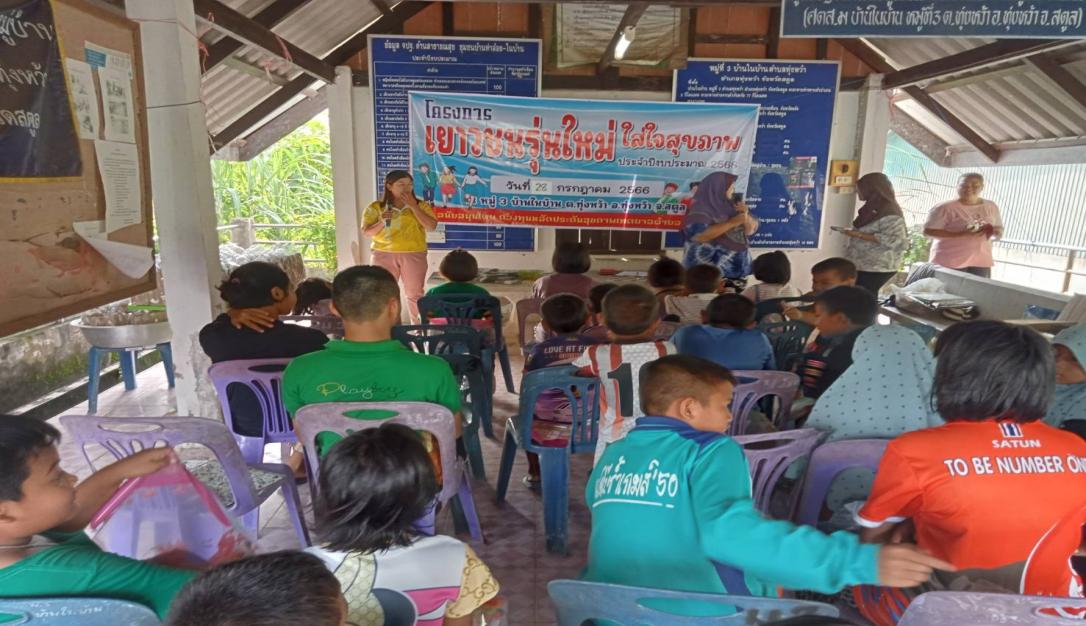 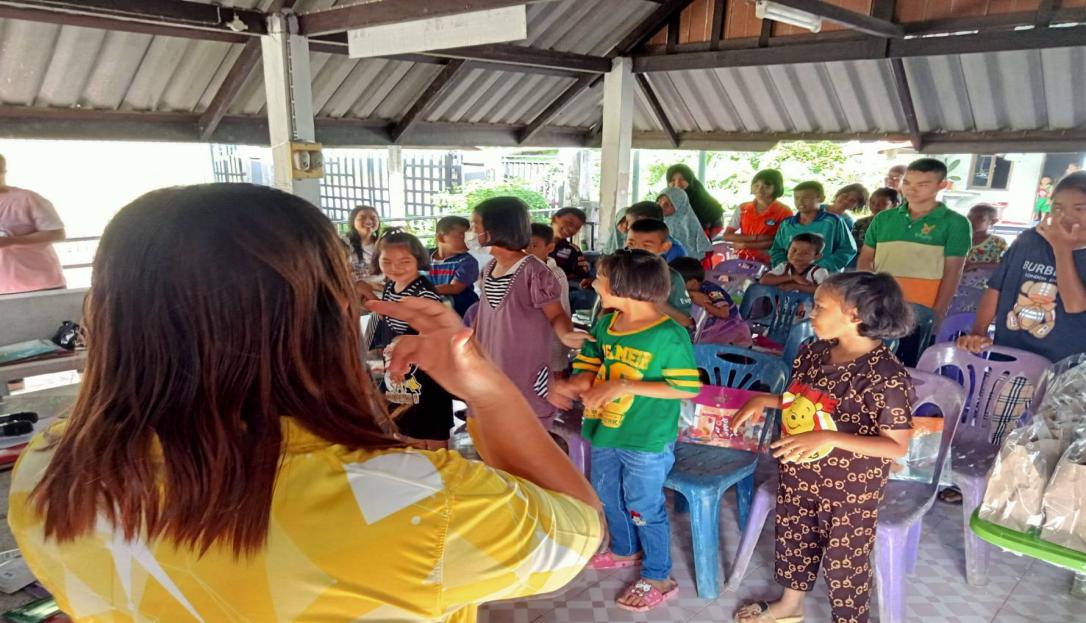 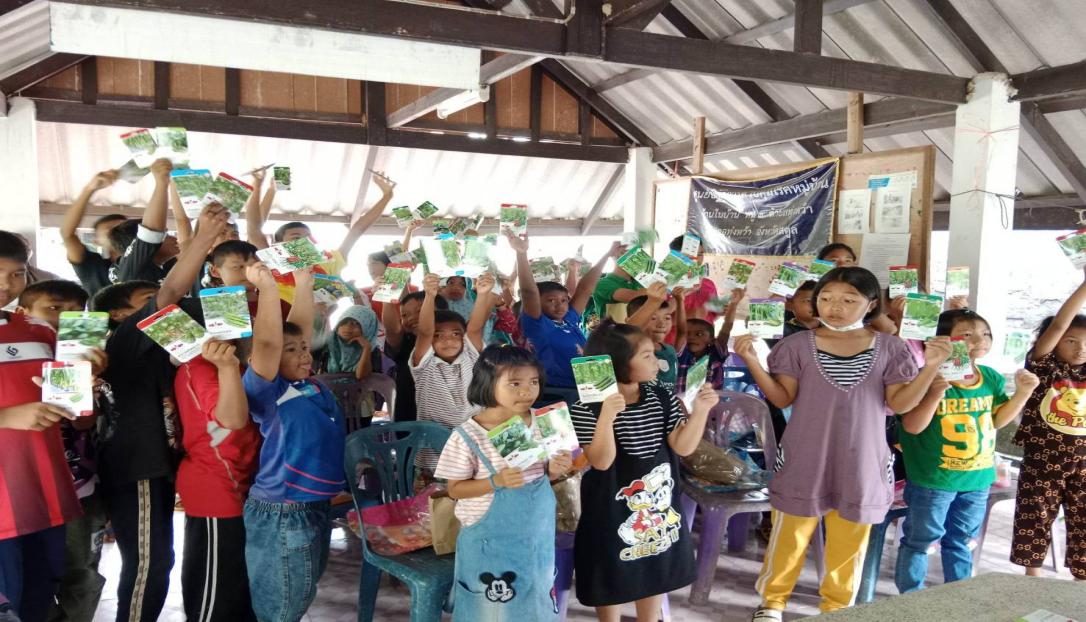 ภาพ   การดำเนินโครงการเยาวชนรุ่นใหม่ใส่ใจสุขภาพ ประจำปีงบประมาณ ๒๕๖๖
วันที่ ๒๘  กรกฎาคม ๒๕๖๖    ณ ศาลาเอนกประสงค์ ชุมชนในบ้าน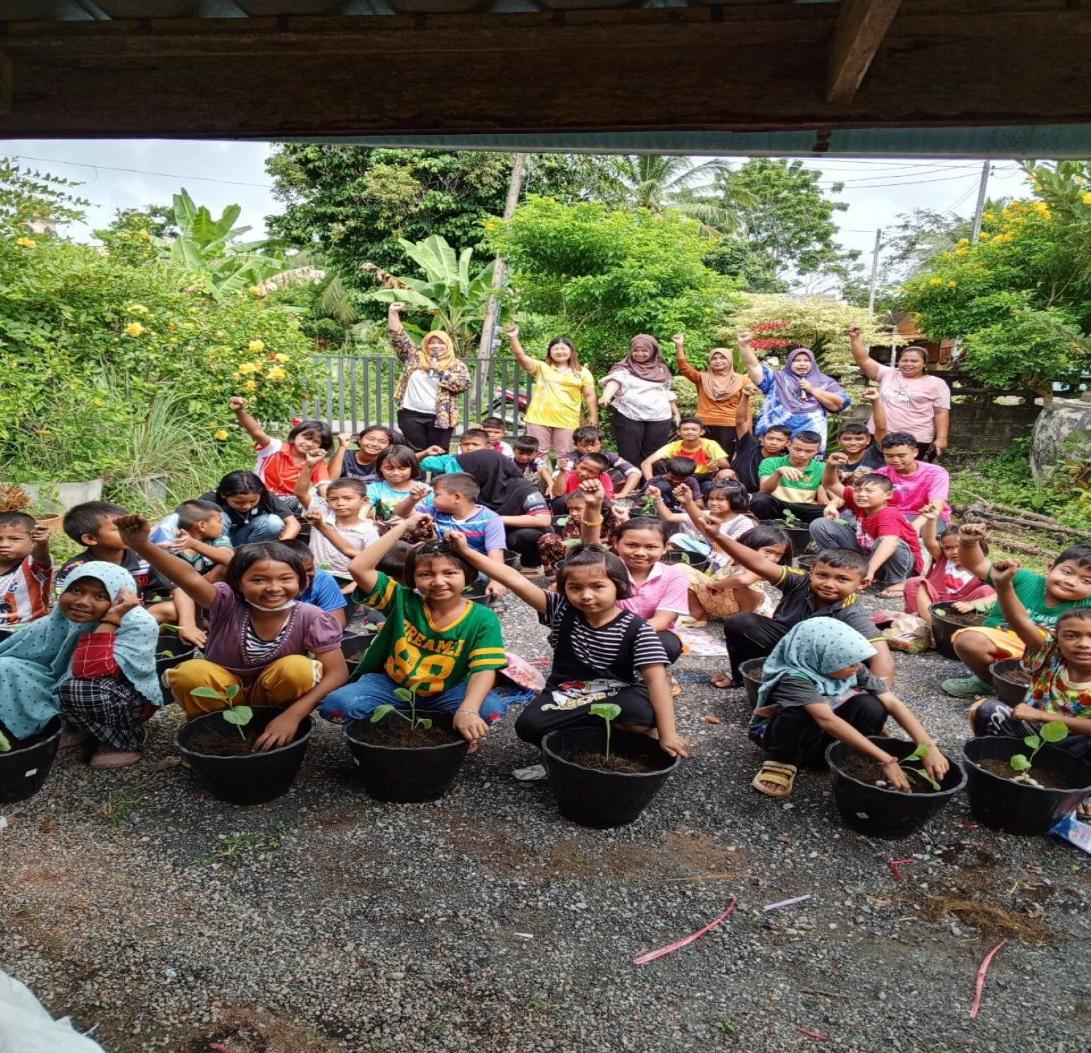 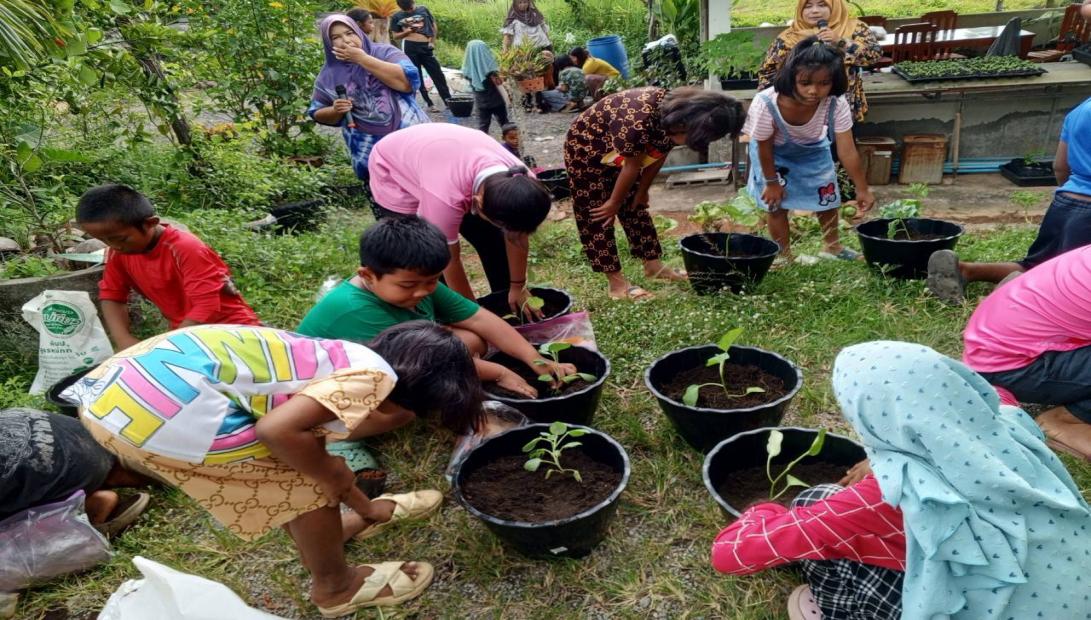 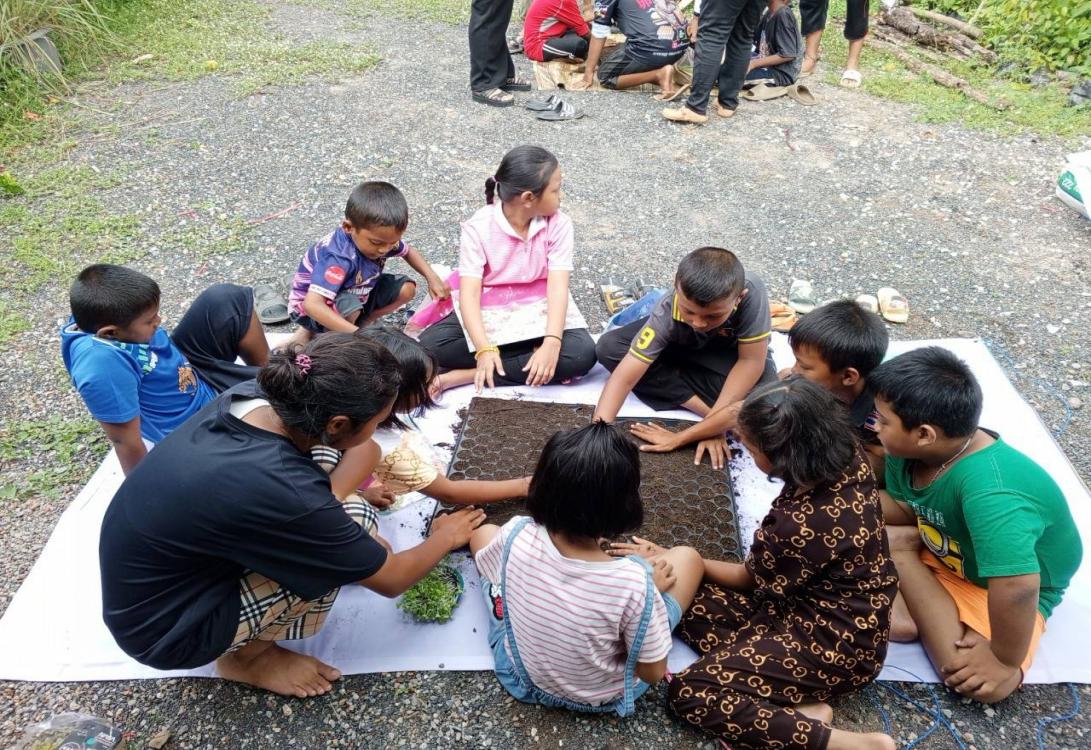 ใบสำคัญรับเงินวันที่  ๒๘ เดือน กรกฎาคม  พ.ศ.๒๕๖๖	ข้าพเจ้า    นางเสาวลักษณ์  วิไลรัตน์                 บ้านเลขที่     ๓๗/๒          หมู่ที่....๔...........ตำบล....ป่าแก่บ่อหิน.........................อำเภอ....ทุ่งหว้า...........................จังหวัด......สตูล.....................................ได้รับเงินจาก......โครงการเยาวชนรุ่นใหม่ใส่ใจสุขภาพ ประจำปีงบประมาณ ๒๕๖๖...........................................ดังรายการต่อไปนี้จำนวนเงิน  (........................สามพันหกร้อยบาทถ้วน....................................)  (ตัวอักษร)(ลงชื่อ)...............................................ผู้รับเงิน                   (ลงชื่อ)...................................................ผู้จ่ายเงิน
       ( นางเสาวลักษณ์  วิไลรัตน์ )                                     ( นางสาวน้องสร้อย  ลาทัพ )(ลงชื่อ)...............................................พยาน                     (ลงชื่อ)...................................................พยาน
           ( นางสาวยุภา  หีมปอง )                                              ( นางอัชรี  มานะกล้า )ใบตรวจรับพัสดุ                                                                                           เขียนที่   ชุมชนในบ้าน   หมู่ที่ ๓
                                                                                           ตำบลทุ่งหว้า  อำเภอทุ่งหว้า  
                                                                                           จังหวัดสตูล    ๙๑๑๒๐วันที่  ๒๘  เดือนกรกฎาคม  พ.ศ. ๒๕๖๖เรียน  ประธานโครงการเยาวชนรุ่นใหม่ใส่ใจสุขภาพ ประจำปีงบประมาณ ๒๕๖๖	ตามที่ได้จัดทำโครงการเยาวชนรุ่นใหม่ใส่ใจสุขภาพ ประจำปีงบประมาณ ๒๕๖๖  ข้าพเจ้าได้เป็นเจ้าหน้าที่ตรวจรับพัสดุ/งานจ้าง  ตามโครงการเยาวชนรุ่นใหม่ใส่ใจสุขภาพ ประจำปีงบประมาณ ๒๕๖๖  ตามใบสำคัญรับเงิน  ลงวันที่ ๒๘ กรกฎาคม ๒๕๖๖  ได้ดำเนินการจ้างเหมาทำอาหารว่าง เครื่องดื่ม และอาหารกลางวัน  ตามโครงการฯ โดย นางเย็นจิต  ลาทัพ เลขที่  ๑๐/๑ หมู่ที่ ๓  ตำบลทุ่งหว้า  อำเภอทุ่งหว้า  จังหวัดสตูล  และได้ทำการตรวจรับแล้วเมื่อวันที่ ๒๘  กรกฎาคม ๒๕๖๖  ได้ทำการตรวจรับ  ถูกต้องครบถ้วนทุกประการเรียบร้อยแล้ว	จึงเรียนมาเพื่อโปรดทราบ                                                              (ลงชื่อ)...................................................ประธานกรรมการ
                                                                          ( นางสาวปราณี หยีปอง )                                                              (ลงชื่อ)....................................................กรรมการ
                                                                         ( นางสาวรัฐสิมา  ควนข้อง )                                                          ความเห็น.........ทราบและดำเนินการต่อไป.................                                                               (ลงชื่อ)....................................................
                                                                         ( นางสาวน้องสร้อย  ลาทัพ )
                                                               ประธานโครงการเยาวชนรุ่นใหม่ใส่ใจสุขภาพ
                                                                        ประจำปีงบประมาณ ๒๕๖๖ ใบสำคัญรับเงินวันที่  ๒๘ เดือน กรกฎาคม  พ.ศ.๒๕๖๖	ข้าพเจ้า    นางเย็นจิต  ลาทัพ          บ้านเลขที่     ๑๐/๑       หมู่ที่....๓...........ตำบล....ทุ่งหว้า......อำเภอ....ทุ่งหว้า...........................จังหวัด......สตูล...............................................................................................ได้รับเงินจาก......โครงการเยาวชนรุ่นใหม่ใส่ใจสุขภาพ ประจำปีงบประมาณ ๒๕๖๖...........................................ดังรายการต่อไปนี้จำนวนเงิน  (........................เจ็ดพันบาทถ้วน....................................)  (ตัวอักษร)(ลงชื่อ)...............................................ผู้รับเงิน                   (ลงชื่อ)...................................................ผู้จ่ายเงิน
             ( นางเย็นจิต  ลาทัพ )                                           ( นางสาวน้องสร้อย  ลาทัพ )(ลงชื่อ)...............................................พยาน                     (ลงชื่อ)...................................................พยาน
           ( นางสาวยุภา  หีมปอง )                                              ( นางอัชรี  มานะกล้า )ภาพ   อาหารว่าง  มื้อบ่าย
โครงการเยาวชนรุ่นใหม่ใส่ใจสุขภาพ ประจำปีงบประมาณ ๒๕๖๖
วันที่ ๒๘  กรกฎาคม ๒๕๖๖    ณ ศาลาเอนกประสงค์ ชุมชนในบ้าน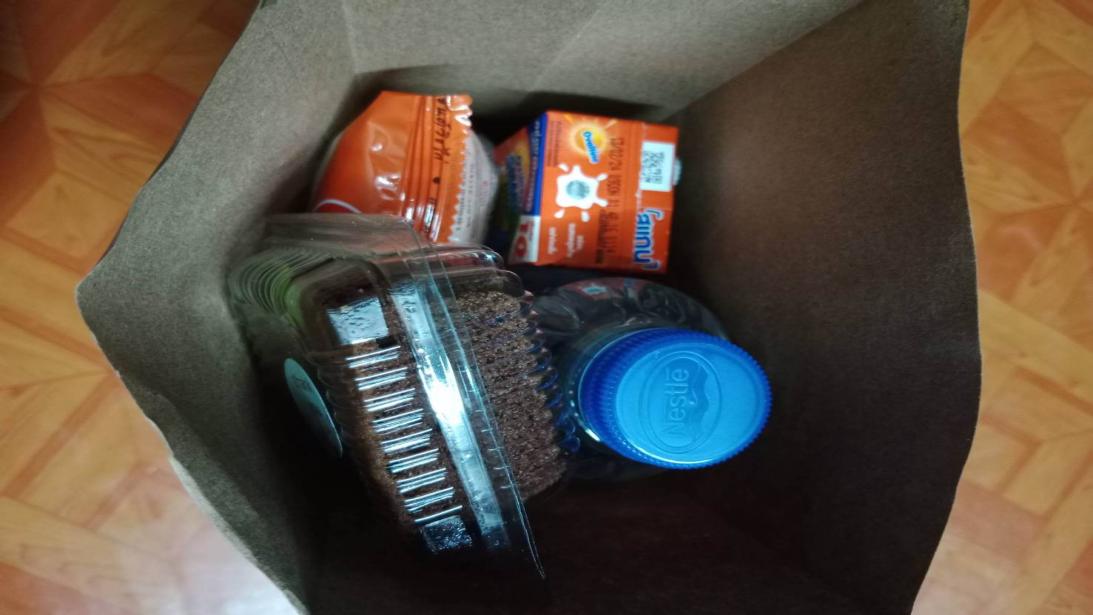 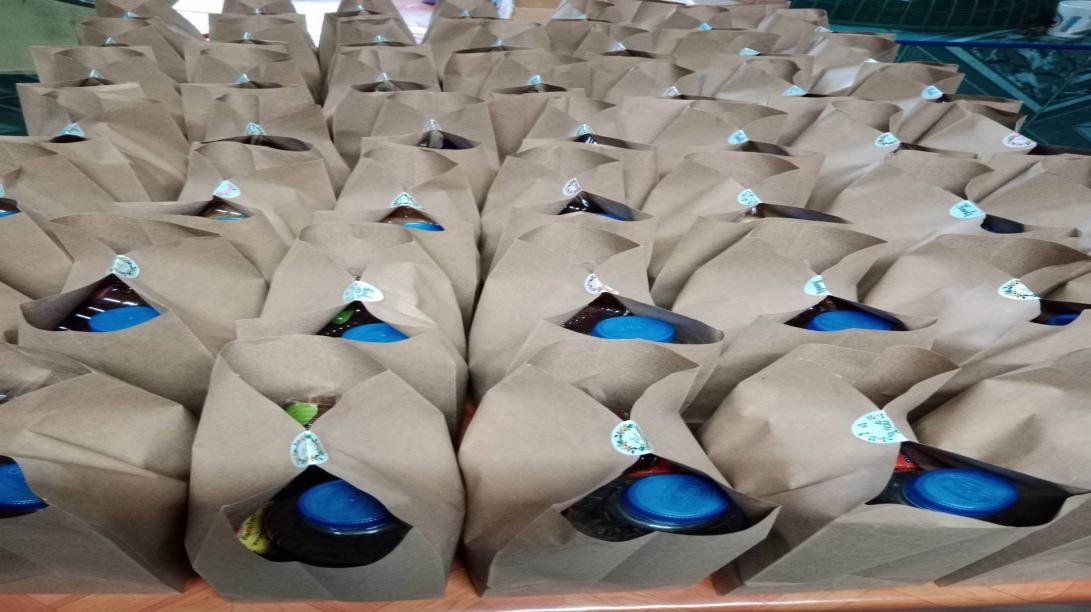 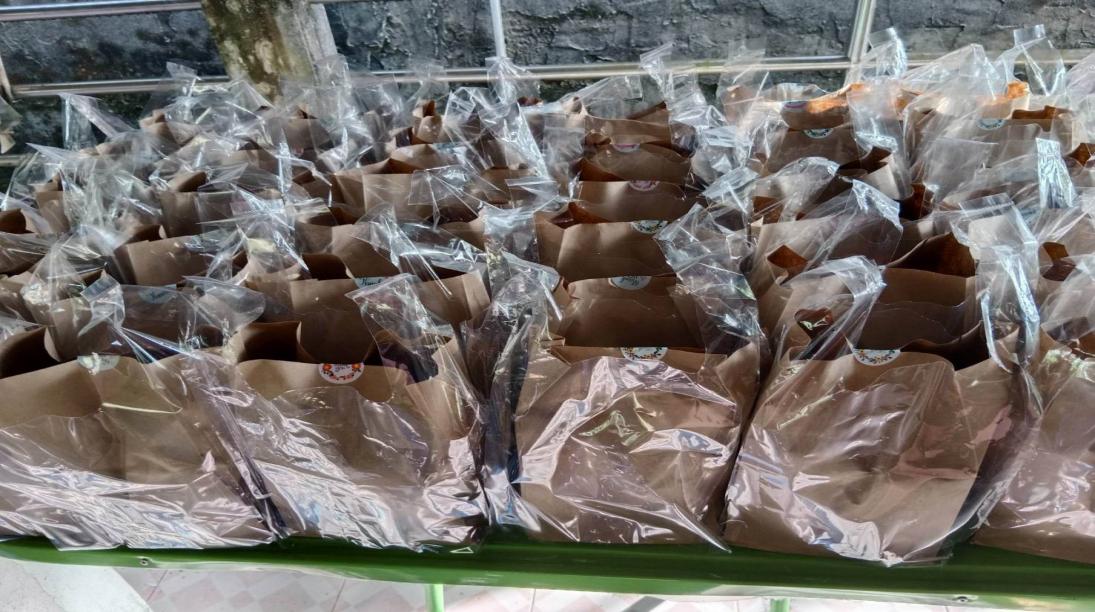 ภาพ   อาหารว่าง  มื้อเช้า
โครงการเยาวชนรุ่นใหม่ใส่ใจสุขภาพ ประจำปีงบประมาณ ๒๕๖๖
วันที่ ๒๘  กรกฎาคม ๒๕๖๖    ณ ศาลาเอนกประสงค์ ชุมชนในบ้าน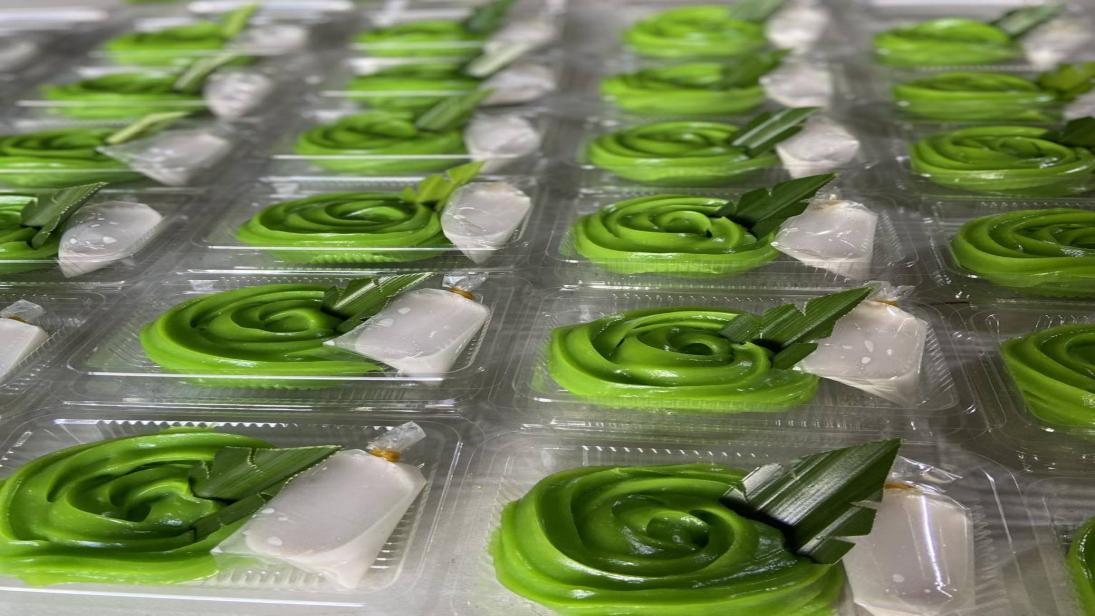 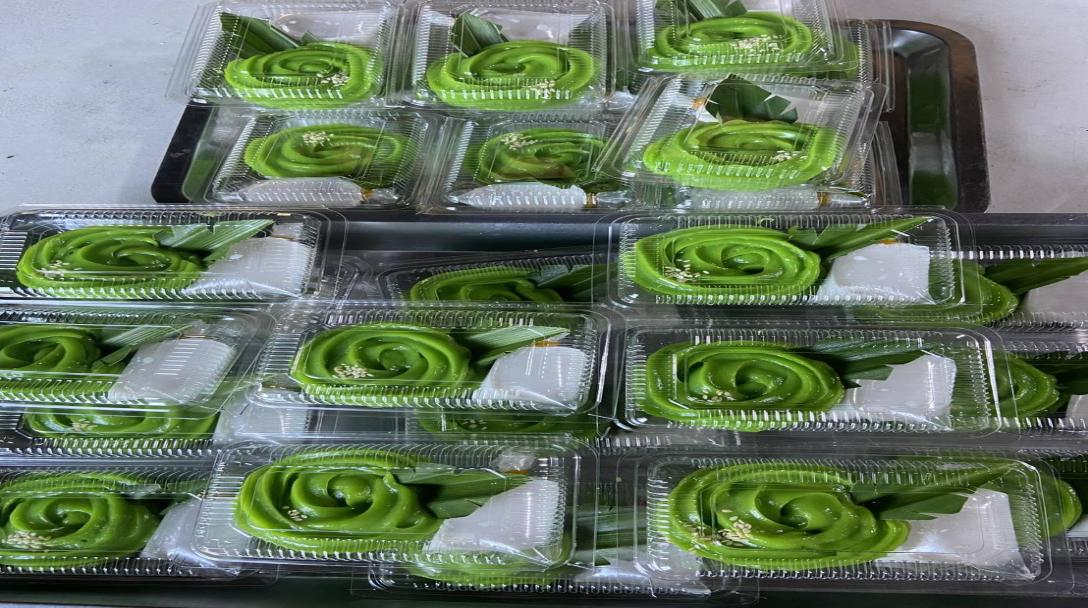 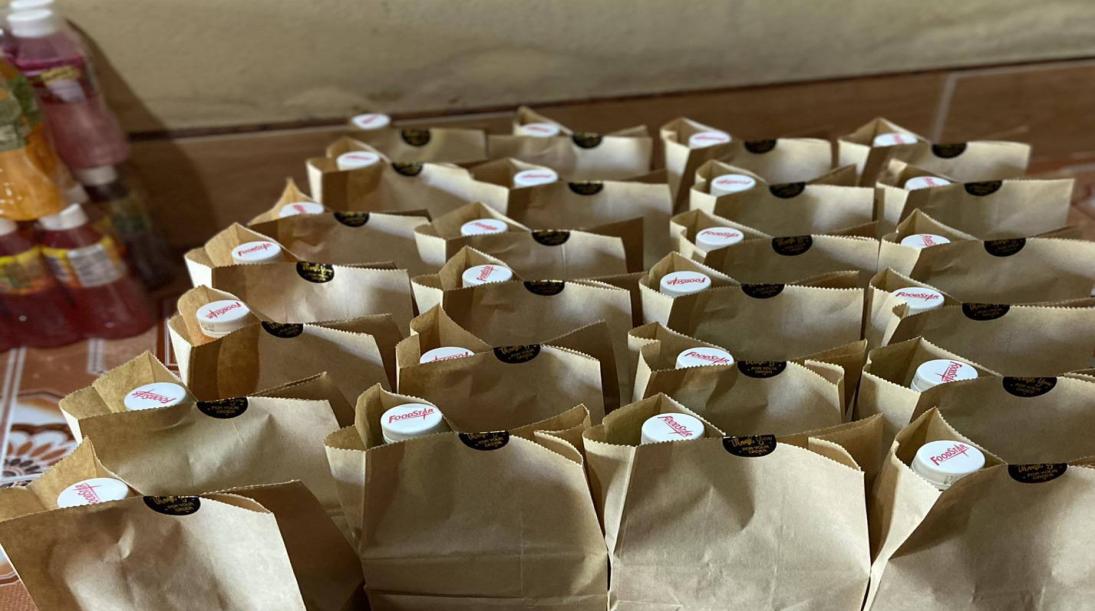 ภาพ   อาหารกลางวัน
โครงการเยาวชนรุ่นใหม่ใส่ใจสุขภาพ ประจำปีงบประมาณ ๒๕๖๖
วันที่ ๒๘  กรกฎาคม ๒๕๖๖    ณ ศาลาเอนกประสงค์ ชุมชนในบ้าน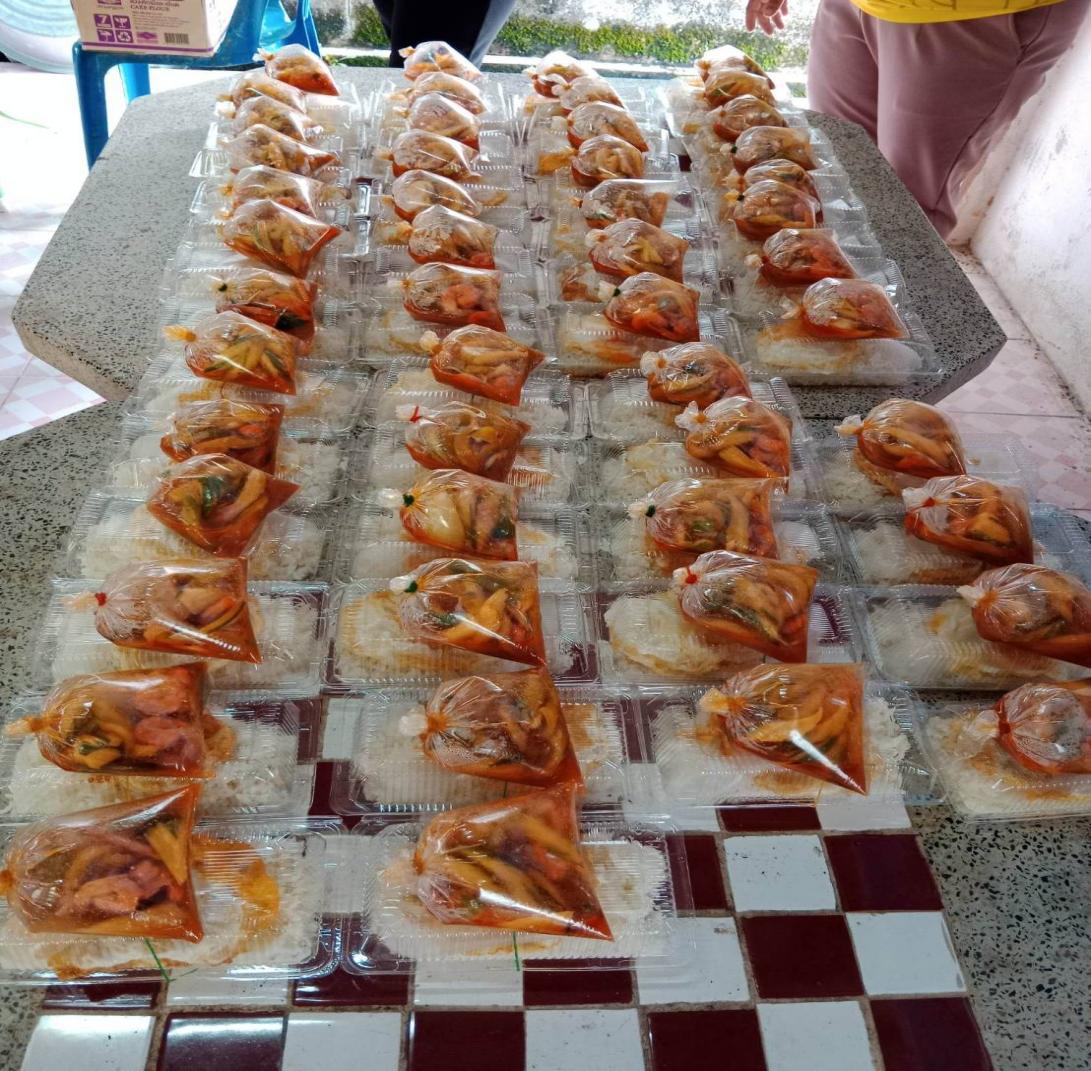 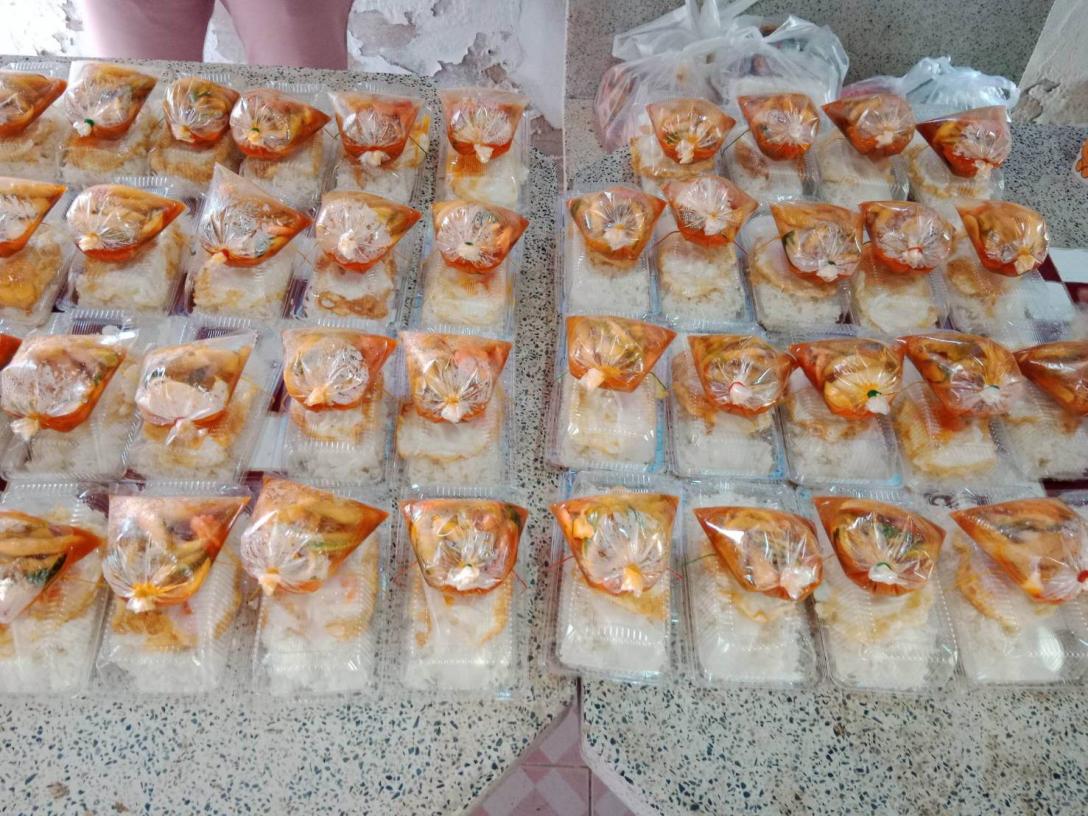 กำหนดการกิจกรรม๐7.3๐ – ๐8.3๐  น.-   ลงทะเบียน๐8.3๐ – ๑๐.๓๐  น.-   ให้ความรู้เกี่ยวกับสารเคมีในผัก     โดย  นางเสาวลักษณ์   วิไลรัตน์ ๑๐.๓๐ – ๑๐.๕๐  น.-   รับประทานอาหารว่าง๑๐.๕๐ – ๑๒.๐๐  น.-   ให้ความรู้และสาธิตวิธีการปลูกผักแบบปลอดสารเคมี    โดย นางเสาวลักษณ์   วิไลรัตน์๑๒.๐๐ – ๑๓.๐๐  น.-  รับประทานอาหารเที่ยง๑๓.๐๐ – ๑๔.๓๐  น.-  ให้ความรู้และสาธิตวิธีการการปลูกผักสวนครัวแบบง่าย-  ลงพื้นที่ปฎิบัติการปลูกผักสวนครัวแบบง่าย   โดย นางเสาวลักษณ์   วิไลรัตน์ ๑๔.๐๐ – ๑๔.๕๐  น.-  รับประทานอาหารว่าง๑๔.๕๐ – ๑๖.๓๐  น.- ให้ความรู้กับเยาวชนเกี่ยวกับผักสวนครัวแบบอินทรีย์ โดย นางเสาวลักษณ์  วิไลรัตน์  -  ลงพื้นที่ศึกษาแหล่งเรียนรู้จริงพืชผักสวนครัวแบบอินทรีย์  ของ นางนันทา  ล่าหมาด ให้ความรู้ โดย นางเสาวลักษณ์  วิไลรัตน์ -  มีการแลกเปลี่ยนความคิดเห็นของเยาวชน   -  มีการตอบข้อซักถามของเยาวชน๑๖.๓๐ น.-  ปิดการประชุมรายการจำนวนเงินจำนวนเงิน-  ค่าตอบแทนวิทยากรโครงการเยาวชนรุ่นใหม่ใส่ใจสุขภาพ ประจำปีงบประมาณ 2566  ในวันที่ ๒๘ กรกฎาคม ๒๕๖๖ - ให้ความรู้เกี่ยวกับสารเคมีในผัก เวลา 08.30 - 10.30 น.- ให้ความรู้และสาธิตวิธีการปลูกผักแบบปลอดสารเคมี เวลา 10.50 - 12.00 น. - ให้ความรู้และสาธิตการปลูกผักสวนครัวแบบง่าย  เวลา 13.00 - 14.30 น.- ให้ความรู้เยาวชนเกี่ยวกับผักสวนครัวแบบอินทรีย์  เวลา 14.50 - 16.30 น                เป็นเงิน                                     ๓,๖๐๐-๓,๖๐๐-รายการจำนวนเงินจำนวนเงิน-  ค่าอาหารกลางวัน จำนวน  ๑ มื้อๆ ละ ๗๐ บาท  จำนวน ๕๐ คน-  ค่าอาหารว่าง จำนวน  ๒  มื้อๆ ละ ๓๕ บาท     จำนวน ๕๐ คน   ๓,๕๐๐๓,๕๐๐     --๗,๐๐๐-